ПОМНИ! 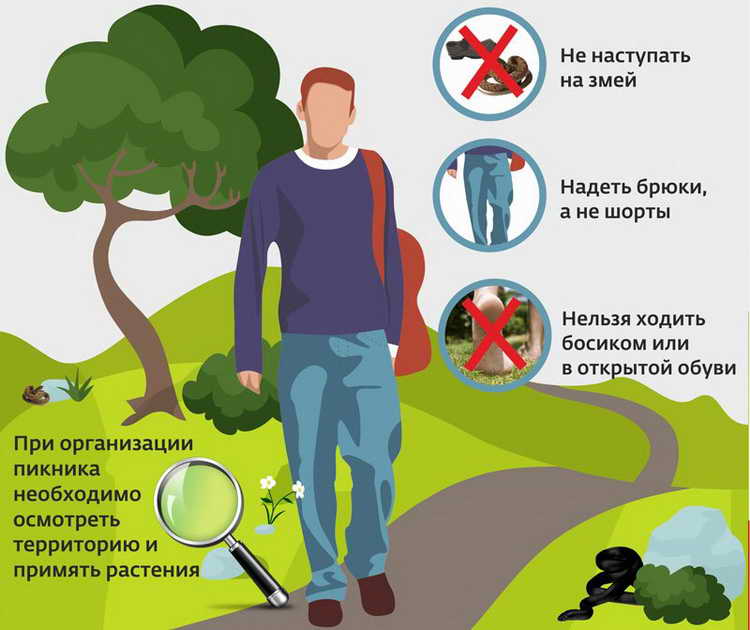 ЕСЛИ ПРОИЗОШЛА БЕДА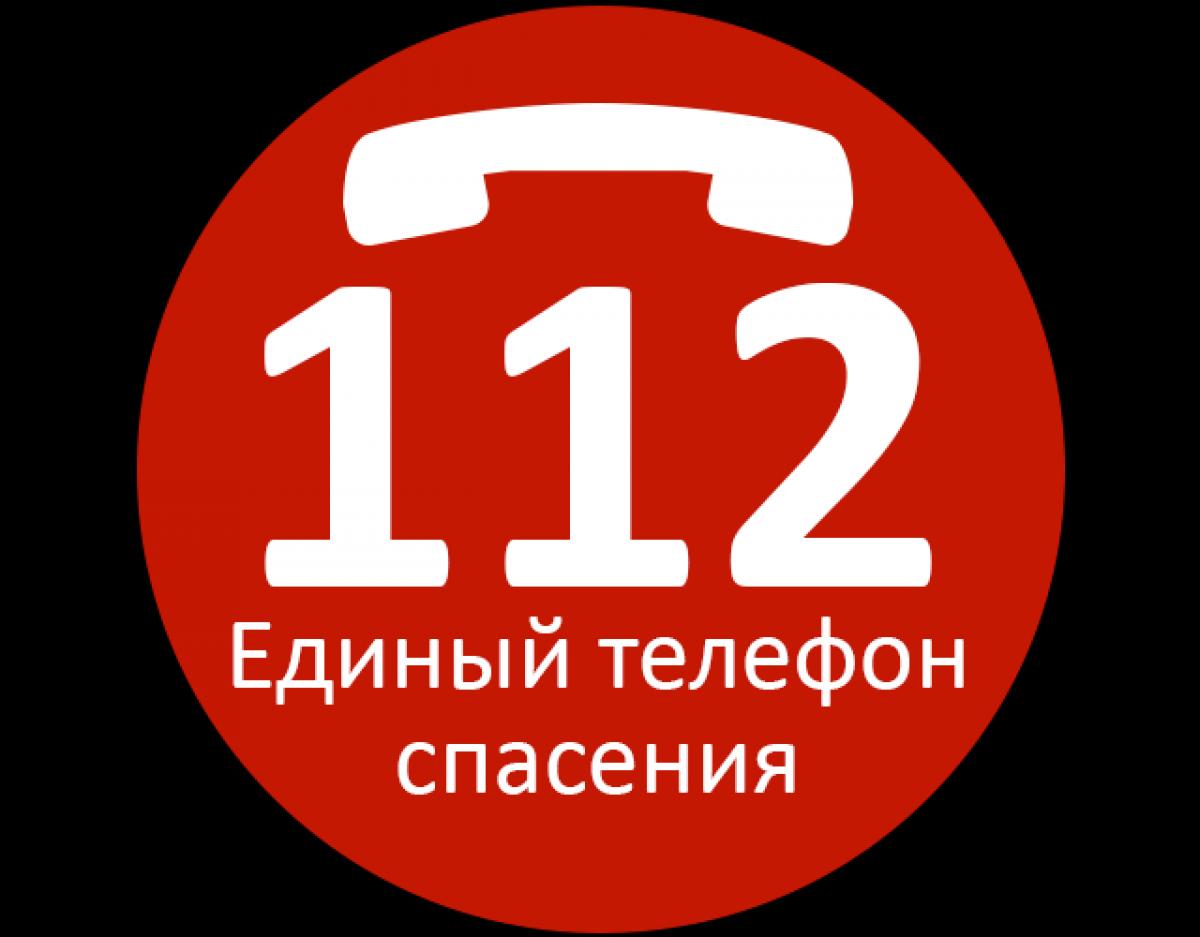  ПОЖАРНЫЕ                101  01 ПОЛИЦИЯ                    102  02 СКОРАЯ ПОМОЩЬ     103  03 ГАЗОВАЯ СЛУЖБА     104  04УЧЕБНО-МЕТОДИЧЕСКИЙЦЕНТР ПО ГРАЖДАНСКОЙ ОБОРОНЕИ ЧРЕЗВЫЧАЙНЫМ СИТУАЦИЯМ РЕСПУБЛИКИ ТАТАРСТАН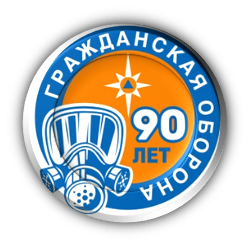 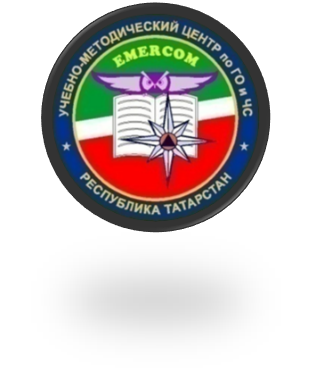 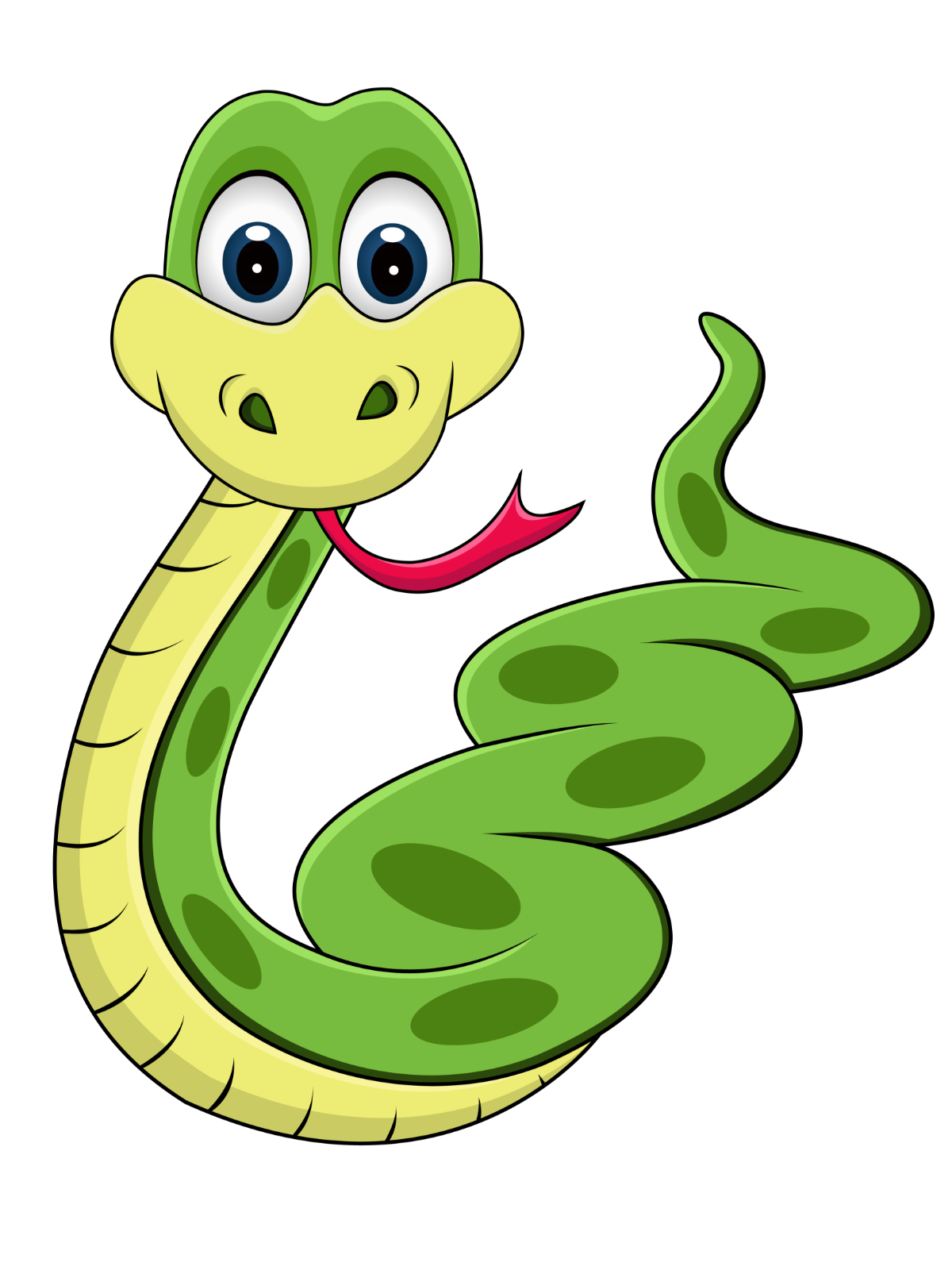 г. Бугульма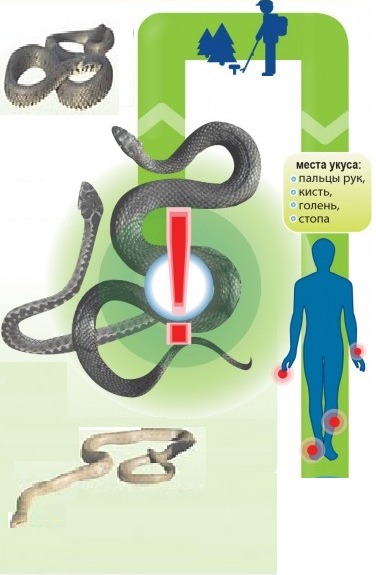 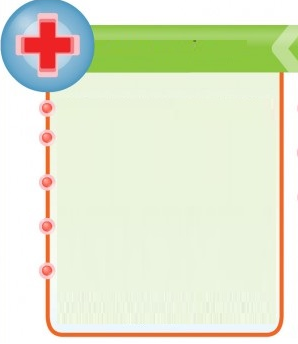 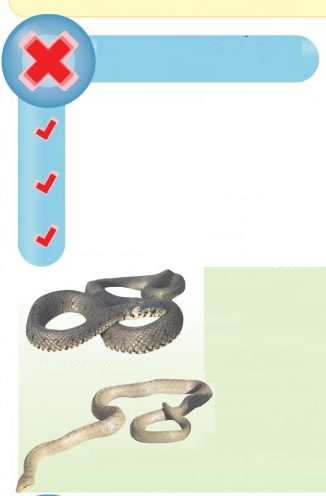 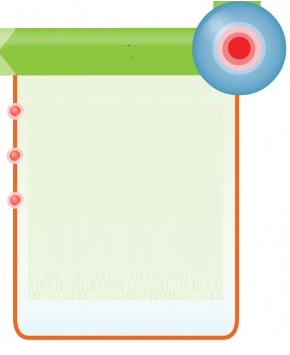 